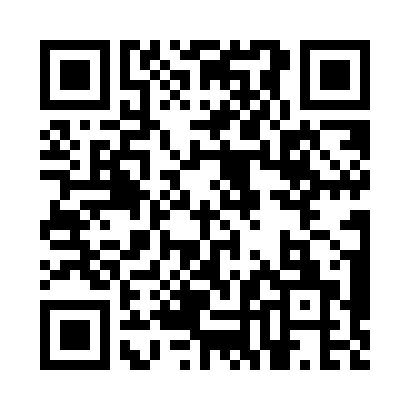 Prayer times for Athenia, New Jersey, USAWed 1 May 2024 - Fri 31 May 2024High Latitude Method: Angle Based RulePrayer Calculation Method: Islamic Society of North AmericaAsar Calculation Method: ShafiPrayer times provided by https://www.salahtimes.comDateDayFajrSunriseDhuhrAsrMaghribIsha1Wed4:295:5412:544:457:549:192Thu4:275:5312:544:467:559:213Fri4:255:5212:534:467:569:224Sat4:245:5012:534:467:579:245Sun4:225:4912:534:467:589:256Mon4:215:4812:534:477:599:277Tue4:195:4712:534:478:009:288Wed4:185:4612:534:478:019:299Thu4:165:4512:534:488:029:3110Fri4:155:4412:534:488:039:3211Sat4:135:4312:534:488:049:3412Sun4:125:4212:534:488:059:3513Mon4:105:4112:534:498:069:3614Tue4:095:4012:534:498:079:3815Wed4:085:3912:534:498:089:3916Thu4:065:3812:534:508:099:4017Fri4:055:3712:534:508:109:4218Sat4:045:3612:534:508:119:4319Sun4:035:3512:534:508:129:4420Mon4:015:3412:534:518:139:4621Tue4:005:3312:534:518:139:4722Wed3:595:3312:534:518:149:4823Thu3:585:3212:534:528:159:5024Fri3:575:3112:544:528:169:5125Sat3:565:3112:544:528:179:5226Sun3:555:3012:544:528:189:5327Mon3:545:2912:544:538:199:5428Tue3:535:2912:544:538:199:5629Wed3:525:2812:544:538:209:5730Thu3:515:2812:544:538:219:5831Fri3:515:2712:544:548:229:59